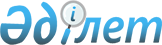 "Солтүстік Қазақстан облысы Есіл ауданы Торанғұл ауылдық округінің 2023-2025 жылдарға арналған бюджетін бекіту туралы" Солтүстік Қазақстан облысы Есіл ауданы мәслихатының 2022 жылғы 30 желтоқсандағы № 26/308 шешіміне өзгерістер мен толықтырулар енгізу туралыСолтүстік Қазақстан облысы Есіл ауданы мәслихатының 2023 жылғы 14 сәуірдегі № 3/27 шешімі
      Солтүстік Қазақстан облысы Есіл ауданының мәслихаты ШЕШТІ:
      1. "Солтүстік Қазақстан облысы Есіл ауданы Торанғұл ауылдық округінің 2023-2025 жылдарға арналған бюджетін бекіту туралы" Солтүстік Қазақстан облысы Есіл ауданы мәслихатының 2022 жылғы 30 желтоқсандағы № 26/308 шешіміне келесі өзгерістер мен толықтырулар енгізілсін:
      1-тармақ жаңа редакцияда жазылсын:
       "1. Солтүстік Қазақстан облысы Есіл ауданы Торанғұл ауылдық округінің 2023-2025 жылдарға арналған бюджеті сәйкесінше 1, 2, 3 - қосымшаларға сәйкес, соның ішінде 2023 жылға келесі көлемдерде бекітілсін:
      1) кірістер - 38 799 мың теңге:
      салықтық түсімдер - 4 730 мың теңге;
      салықтық емес түсімдер - 0 мың теңге;
      негізгі капиталды сатудан түсетін түсімдер - 0 мың теңге;
      трансферттер түсімі - 34 069 мың теңге;
      2)шығындар - 39 310,1 мың теңге;
      3) таза бюджеттік кредиттеу - 0 мың теңге:
      бюджеттік кредиттер - 0 мың теңге;
      бюджеттік кредиттерді өтеу - 0 мың теңге;
      4) қаржы активтерімен операциялар бойынша сальдо - 0 мың теңге:
      қаржы активтерін сатып алу - 0 мың теңге;
      мемлекеттің қаржы активтерін сатудан түсетін түсімдер - 0 мың теңге;
      5) бюджет тапшылығы (профициті) - - 511,1 мың теңге;
      6) бюджет тапшылығын қаржыландыру (профицитін пайдалану) - 511,1 мың теңге:
      қарыздар түсімі - 0 мың теңге;
      қарыздарды өтеу - 0 мың теңге;
      бюджет қаражатының пайдаланылатын қалдықтары - 511,1 мың теңге.";
      келесі мазмұндағы 1-1 -тармақпен толықтырылсын:
       "1-1. Торанғұл ауылдық округінің бюджетінде 2023 жылғы 1 қаңтарға қалыптасқан бюджет қаражатының бос қалдықтары есебінен облыстық бюджеттен 0,1 мың теңге, аудандық бюджеттен 0,3 мың теңге сомада бөлінген нысаналы трансферттерді қайтару 4-қосымшаға сәйкес көзделсін.";
      келесі мазмұндағы 1-2 –тармақпен толықтырылсын:
       "1-2. Торанғұл ауылдық округі бюджетінде шағындар қаржылық жылдың басында қалыптасқан бос қалдықтары есебінен 4-қосымшаға сәйкес қарастырылсын.";
      4-тармақ жаңа редакцияда жазылсын:
       "4. Солтүстік Қазақстан облысы Есіл ауданы Торанғұл ауылдық округінің 2023 жылға арналған бюджетінде аудандық бюджеттен бөлінген ағымдағы нысаналы трансферттердің көлемі көзделсін, оның ішінде:
      еңбекақы төлеу қорына;
      Двинск ауылындағы көше жарығын ағымдағы жөндеуге;
      Торанғұл ауылындағы көше жарығын ағымдағы жөндеуге;
      Двинск ауылында балалар алаңын жайластыруға;
      елді мекендердегі көшелерді жарықтандыруға;
      қызметтік автокөлік сатып алуға;
      бейнебақылау камераларын орнатуға.
      Аталған нысаналы трансферттерді аудандық бюджеттен бөлу "Солтүстік Қазақстан облысы Есіл ауданының Торанғұл ауылдық округінің 2023-2025 жылдарға арналған бюджетін бекіту туралы" Есіл ауданы мәслихатының шешімін іске асыру туралы" Солтүстік Қазақстан облысы Есіл ауданы Торанғұл ауылдық округі әкімінің шешімімен айқындалады.";
      аталған шешімнің 1-қосымшасы осы шешімнің 1-қосымшасына сәйкес, жаңа редакцияда жазылсын;
      аталған шешім осы шешімнің 2-қосымшасына сәйкес 4-қосымшасымен толықтырылсын. 
      2. Осы шешім 2023 жылғы 1 қаңтардан бастап қолданысқа енгізіледі. Солтүстік Қазақстан облысы Есіл ауданы Торанғұл ауылдық округінің 2023 жылға арналған бюджеті Қаржы жылының басында қалыптасқан бюджет қаражатының бос қалдықтарын бағыттау
					© 2012. Қазақстан Республикасы Әділет министрлігінің «Қазақстан Республикасының Заңнама және құқықтық ақпарат институты» ШЖҚ РМК
				
      Солтүстік Қазақстан облысы Есіл ауданы мәслихатының төрағасы 

Е. Тұтқышев
Солтүстік Қазақстан облысыЕсіл ауданы мәслихатының2023 жылғы 14 сәуірдегі№ 3/27 шешіміне1-қосымша Солтүстік Қазақстан облысыЕсіл ауданы мәслихатының2022 жылғы 30 желтоқсандағы№ 26/308 шешіміне1-қосымша
Санаты
Сынып
Ішкі сынып
Атауы 
Сомасы (мың теңге)
1) Кірістер 
38 799
1
Салық түсімдері
4 730
01
Табыс салығы
200
2
Төлем көзінен салықсалын байтын табыстар даналынатын жеке табыссалығы
200
04
Мүлік салығы
4 530
1
Мүлік салығы
150
3
Жер салығы 
1 180
4
Көлікке салынатын салық
3 200
4
Трансферттер түсімі
34 069
02
Жоғары тұрған мемлекеттік басқару органдарынан берілетін трансферттер
34 069
3
Аудандық (облыстықмаңызы бар қаланың) бюджеттен берілетін трансферттер
34 069
Функцио-налды топ
Бюджеттік бағдарла-малардың әкімшісі
Бағдар-лама
Атауы 
Сомасы (мың тенге)
2) Шығындар
39 310,1
01
Жалпы сипаттағы мемлекеттік қызметтер
31 881,7
124
Аудандық маңызы бар қала, ауыл, кент, ауылдық округ әкімінің аппараты
31 881,7
001
Аудандық маңызы бар қала, ауыл, кент, ауылдық округ әкімінің қызметін қамтамасыз ету жөніндегі қызметтер
24 891,7
022
Мемлекеттік органның күрделі шығыстары
6 990
07
Тұрғынүй-коммуналдықшаруашылық
7 428
124
Аудандық маңызы бар қала, ауыл, кент, ауылдық округ әкімінің аппараты
7 428
008
Елді мекендердегі көшелерді жарықтандыру
5 228
009
Елді мекендерде санитарияны қамтамасыз ету
150
011
Елді мекендерді абаттандыру және көгалдандыру
2 050
15
Трансферттер
0,4
124
Аудандық маңызы бар қала, ауыл, кент, ауылдық округ әкімінің аппараты
0,4
048
Пайдаланылмаған (толық пайдаланылмаған) нысаналы трансферттерді қайтару
0,4
3) Таза бюджеттіккредиттеу
0
Бюджеттіккредиттер
0
Бюджеттіккредиттердіөтеу
0
4) Қаржы активтерімен операциялар бойынша Сальдо
0
Қаржы активтерін сатып алу
0
Мемлекеттің қаржы активтерін сатудан түсетін түсімдер
0
5) Бюджет тапшылығы (профициті)
- 511,1
6) Бюджет тапшылығын қаржыландыру (профицитін пайдалану)
511,1
Қарыздар түсімдері
0
Қарыздар түсімдері
0
Бюджет қаражатының пайдаланылатын қалдықтары
0
санаты
сынып
Ішкі сынып
Атауы
Сомасы (мың тенге)
8
Бюджет қаражатының пайдаланылатын қалдықтары
511,1
01
Бюджет қаражатының қалдықтары
511,1
1
Бюджет қаражатының бос қалдықтары
511,1Солтүстік Қазақстан облысыЕсіл ауданы мәслихатының2023 жылғы 14 сәуірдегі№ 3/27 шешіміне2-қосымшаСолтүстік Қазақстан облысы Есіл ауданы мәслихатының 2022 жылғы 30 желтоқсандағы№ 26/308 шешіміне4-қосымша
Функци-оналды топ
Бюджеттік бағдар-ламалар әкімшілігі
Бағдар-лама
Атауы 
Сомасы (мың тенге)
01
Жалпы сипаттағы мемлекеттік қызметтер
310,7
124
Аудандықмаңызы бар қала, ауыл, кент, ауылдық округ әкімінің аппараты
310,7
001
Аудандықмаңызы бар қала, ауыл, кент, ауылдық округ әкімінің қызметін қамтамасыз ету жөніндегі қызметтер
310,7
07
Тұрғынүй-коммуналдық шаруашылық
200
124
Аудандық маңызы бар қала, ауыл, кент, ауылдық округ әкімінің аппараты
200
009
Елді мекендерде санитарияны қамтамасыз ету
150
011
Елді мекендерді абаттандыру және көгалдандыру
50
15
Трансферттер
0,4
124
Аудандық маңызы бар қала, ауыл, кент, ауылдық округ әкімінің аппараты
0,4
048
Пайдаланылмаған (толық пайдаланылмаған) нысаналы трансферттерді қайтару
0,4
Барлығы:
511,1